13 июня дети провели незабываемое время с яркой ведущей – Натальей Бычиной. Наталья провела с детьми «Челендж шоу». Дети выполняли задания на внимание, память, координацию движений, танцевали. Было очень весело!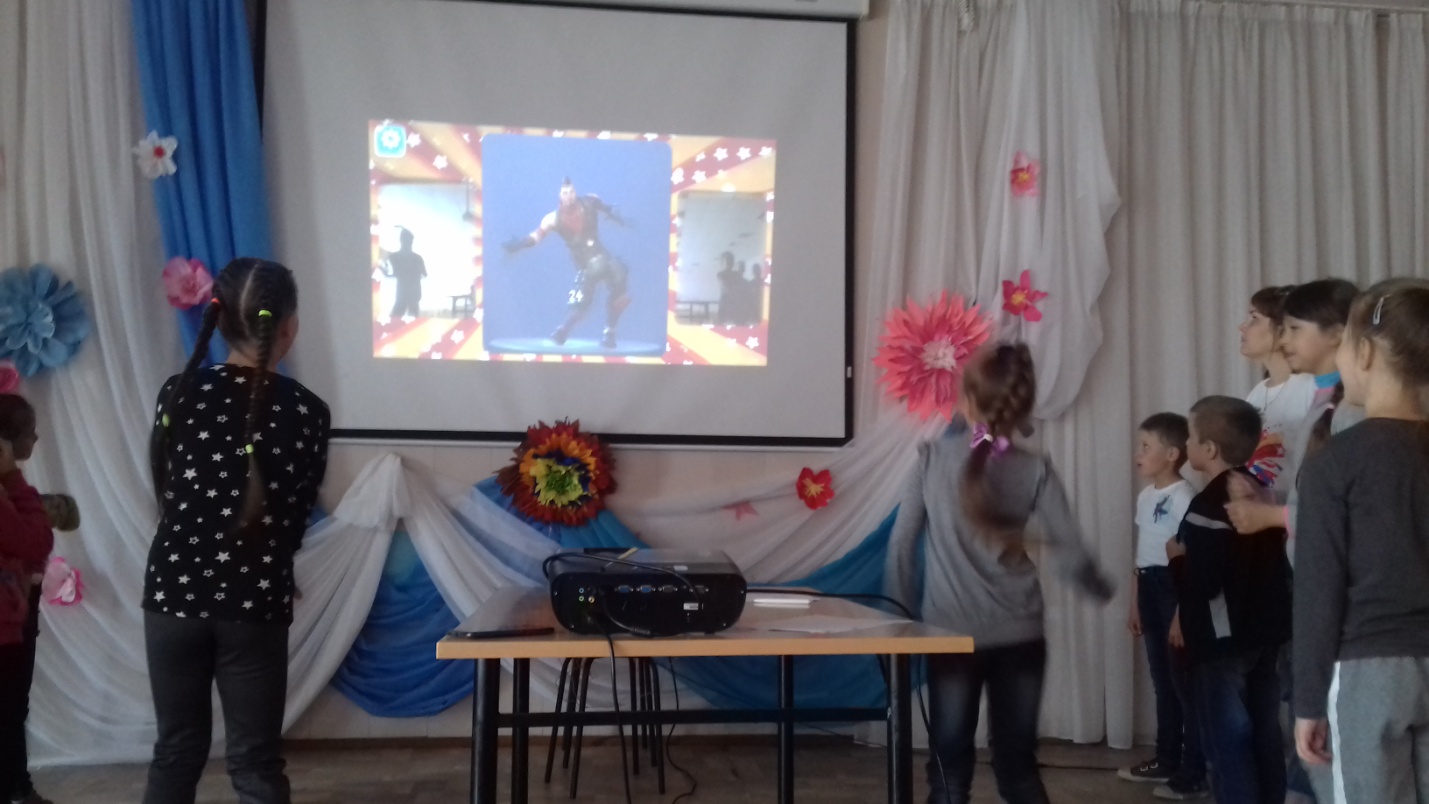 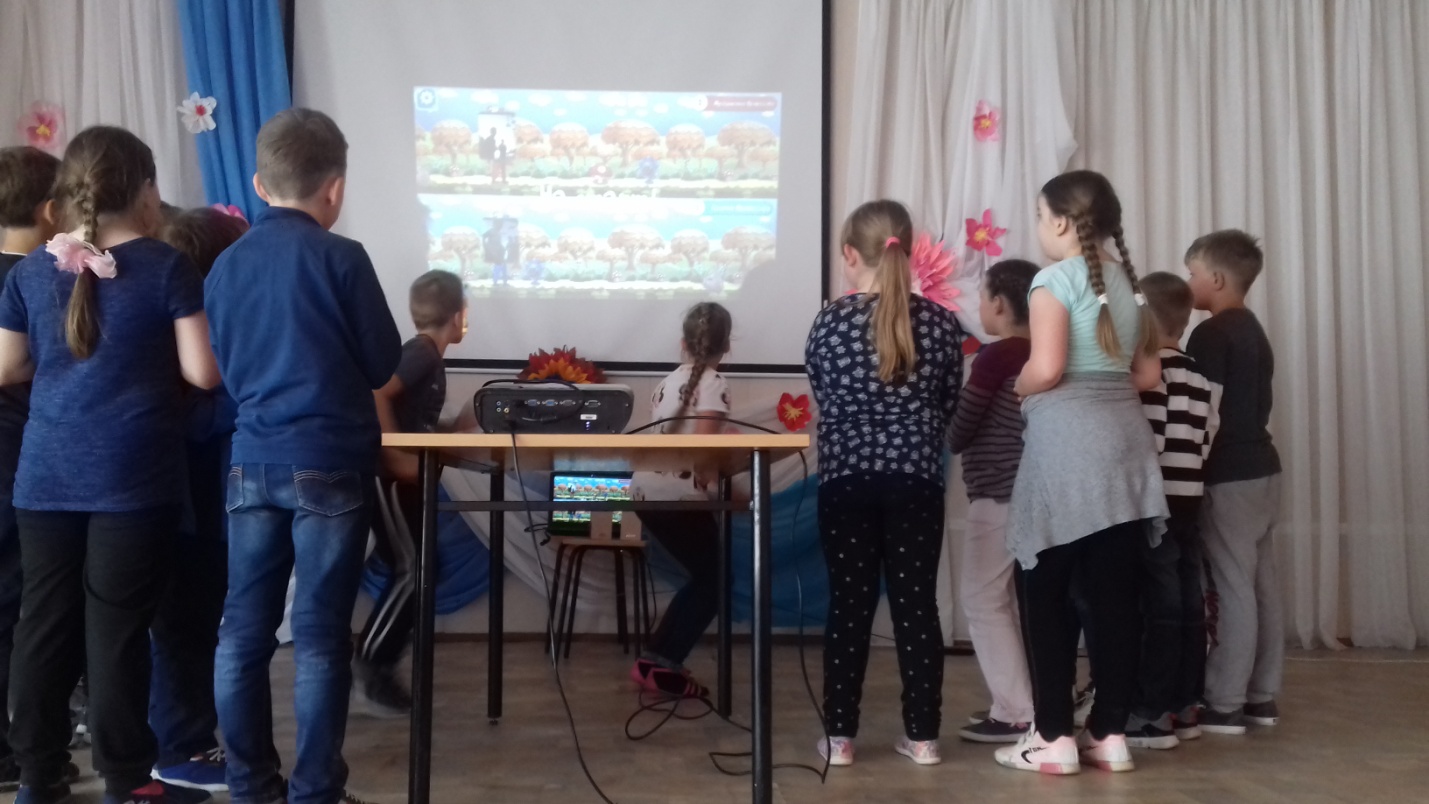 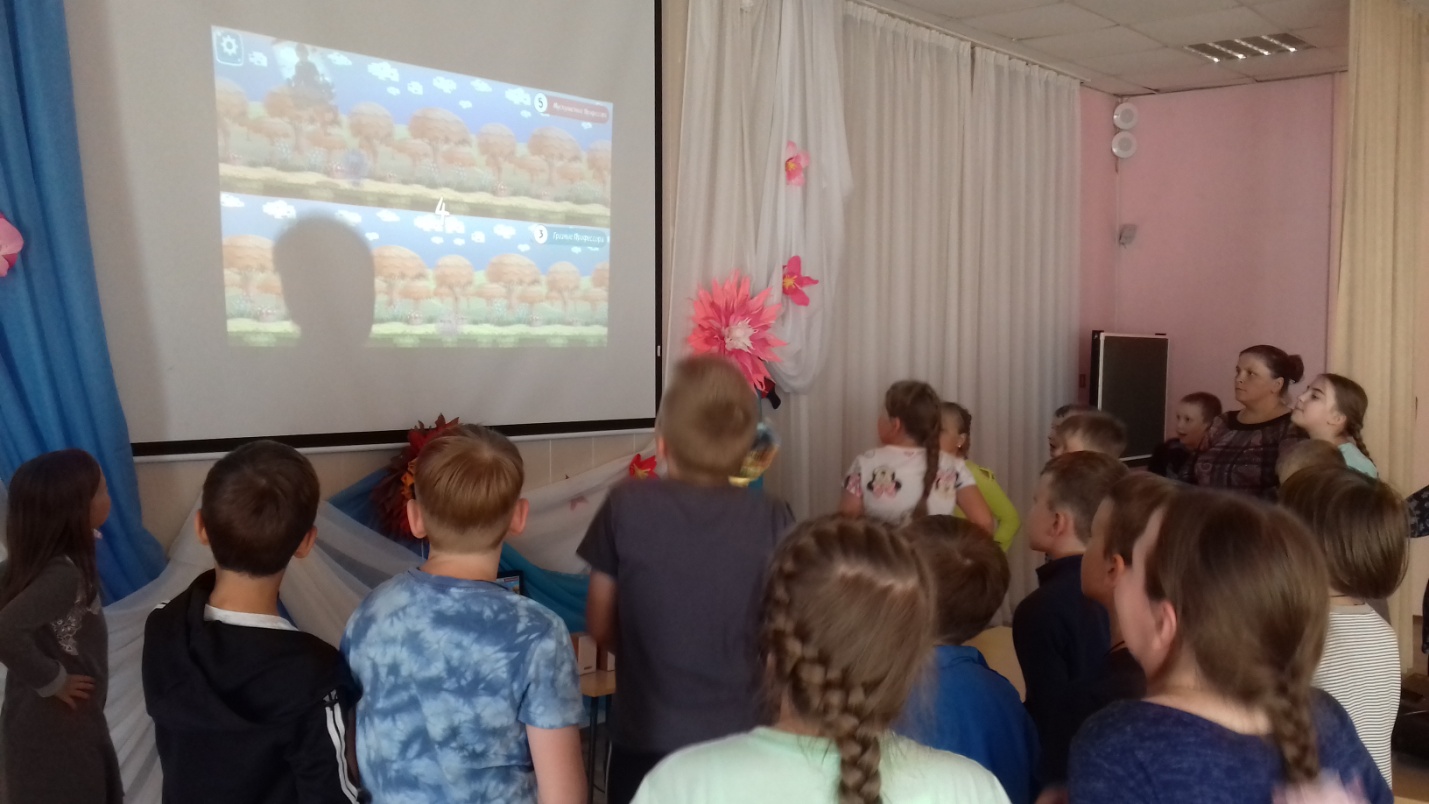 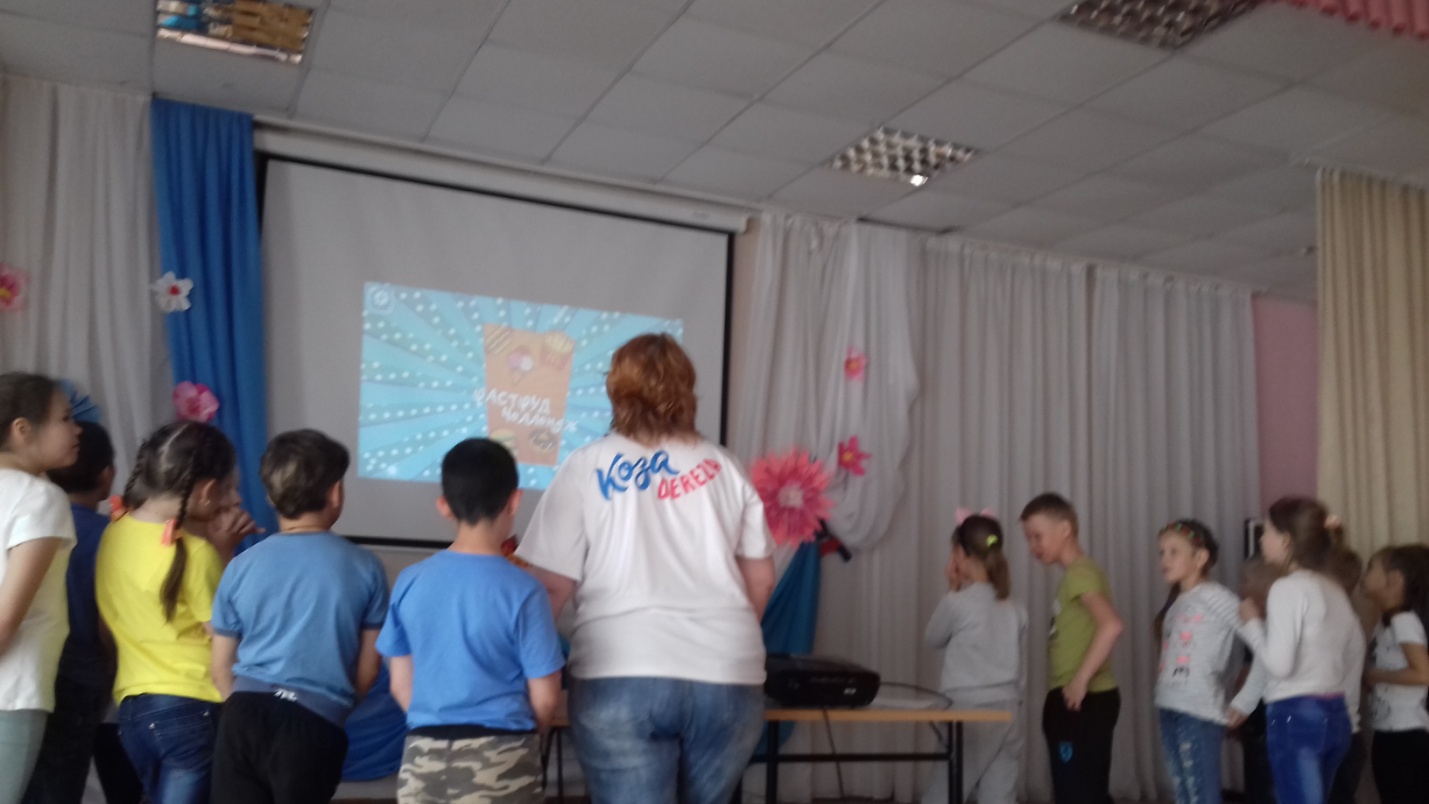 